
                                 Province of the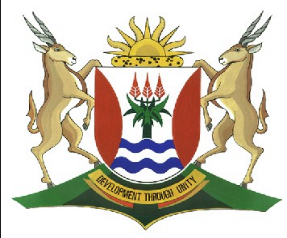 EASTERN CAPEEDUCATIONDIRECTORATE SENIOR CURRICULUM MANAGEMENT (SEN-FET)HOME SCHOOLING SELF-STUDY WORKSHEETSUBJECTINFORMATION TECHNOLOGY THEORYGRADE11DATE24 August to 28 Augustl 2020TOPICDatabase Design – Creating a simple database.TERM 3REVISION(Please tick)TERM 3 CONTENTTIME ALLOCATION1hrTIPS TO KEEP HEALTHY1.  WASH YOUR HANDS thoroughly with soap and water for at least 20 seconds.  Alternatively, use hand sanitizer with an alcohol content of at least 60%.2.  PRACTISE SOCIAL DISTANCING – keep a distance of 1m away from other people.3.  PRACTISE GOOD RESPIRATORY HYGIENE:  cough or sneeze into your elbow or tissue and dispose of the tissue immediately after use.4.  TRY NOT TO TOUCH YOUR FACE.  The virus can be transferred from your hands to your nose, mouth and eyes. It can then enter your body and make you sick. 5.  STAY AT HOME. TIPS TO KEEP HEALTHY1.  WASH YOUR HANDS thoroughly with soap and water for at least 20 seconds.  Alternatively, use hand sanitizer with an alcohol content of at least 60%.2.  PRACTISE SOCIAL DISTANCING – keep a distance of 1m away from other people.3.  PRACTISE GOOD RESPIRATORY HYGIENE:  cough or sneeze into your elbow or tissue and dispose of the tissue immediately after use.4.  TRY NOT TO TOUCH YOUR FACE.  The virus can be transferred from your hands to your nose, mouth and eyes. It can then enter your body and make you sick. 5.  STAY AT HOME. TIPS TO KEEP HEALTHY1.  WASH YOUR HANDS thoroughly with soap and water for at least 20 seconds.  Alternatively, use hand sanitizer with an alcohol content of at least 60%.2.  PRACTISE SOCIAL DISTANCING – keep a distance of 1m away from other people.3.  PRACTISE GOOD RESPIRATORY HYGIENE:  cough or sneeze into your elbow or tissue and dispose of the tissue immediately after use.4.  TRY NOT TO TOUCH YOUR FACE.  The virus can be transferred from your hands to your nose, mouth and eyes. It can then enter your body and make you sick. 5.  STAY AT HOME. TIPS TO KEEP HEALTHY1.  WASH YOUR HANDS thoroughly with soap and water for at least 20 seconds.  Alternatively, use hand sanitizer with an alcohol content of at least 60%.2.  PRACTISE SOCIAL DISTANCING – keep a distance of 1m away from other people.3.  PRACTISE GOOD RESPIRATORY HYGIENE:  cough or sneeze into your elbow or tissue and dispose of the tissue immediately after use.4.  TRY NOT TO TOUCH YOUR FACE.  The virus can be transferred from your hands to your nose, mouth and eyes. It can then enter your body and make you sick. 5.  STAY AT HOME. INSTRUCTIONSResources used// Most of this week’s work is taken from the New DBE bookIts gr8! @ grade11 theory, Study Opportunities Information Technology Theory Book Grade 11 , DBEPast Exam PapersAnswer all questionsTIPS TO KEEP HEALTHY1.  WASH YOUR HANDS thoroughly with soap and water for at least 20 seconds.  Alternatively, use hand sanitizer with an alcohol content of at least 60%.2.  PRACTISE SOCIAL DISTANCING – keep a distance of 1m away from other people.3.  PRACTISE GOOD RESPIRATORY HYGIENE:  cough or sneeze into your elbow or tissue and dispose of the tissue immediately after use.4.  TRY NOT TO TOUCH YOUR FACE.  The virus can be transferred from your hands to your nose, mouth and eyes. It can then enter your body and make you sick. 5.  STAY AT HOME. TIPS TO KEEP HEALTHY1.  WASH YOUR HANDS thoroughly with soap and water for at least 20 seconds.  Alternatively, use hand sanitizer with an alcohol content of at least 60%.2.  PRACTISE SOCIAL DISTANCING – keep a distance of 1m away from other people.3.  PRACTISE GOOD RESPIRATORY HYGIENE:  cough or sneeze into your elbow or tissue and dispose of the tissue immediately after use.4.  TRY NOT TO TOUCH YOUR FACE.  The virus can be transferred from your hands to your nose, mouth and eyes. It can then enter your body and make you sick. 5.  STAY AT HOME. TIPS TO KEEP HEALTHY1.  WASH YOUR HANDS thoroughly with soap and water for at least 20 seconds.  Alternatively, use hand sanitizer with an alcohol content of at least 60%.2.  PRACTISE SOCIAL DISTANCING – keep a distance of 1m away from other people.3.  PRACTISE GOOD RESPIRATORY HYGIENE:  cough or sneeze into your elbow or tissue and dispose of the tissue immediately after use.4.  TRY NOT TO TOUCH YOUR FACE.  The virus can be transferred from your hands to your nose, mouth and eyes. It can then enter your body and make you sick. 5.  STAY AT HOME. TIPS TO KEEP HEALTHY1.  WASH YOUR HANDS thoroughly with soap and water for at least 20 seconds.  Alternatively, use hand sanitizer with an alcohol content of at least 60%.2.  PRACTISE SOCIAL DISTANCING – keep a distance of 1m away from other people.3.  PRACTISE GOOD RESPIRATORY HYGIENE:  cough or sneeze into your elbow or tissue and dispose of the tissue immediately after use.4.  TRY NOT TO TOUCH YOUR FACE.  The virus can be transferred from your hands to your nose, mouth and eyes. It can then enter your body and make you sick. 5.  STAY AT HOME. 1 You have been asked to create a book database for your local library. The database needs to store the followinginformation:Book nameLanguageRelease datePublisher nameCopies in libraryAuthor name and surnameDate of birthNationalityBased on this scenario, answer the following questions.a. How many tables will you need to record this information?b. What will the tables be called?2 Your school is trying to build a database of all the students and their sports. You have been asked to update theschool’s database to record this information. This will consist of adding the following fields:Student name and surnameBirthdateGradeSportTeamTeam coachPractice days and timesa. How many tables will you need to record this information.b. What will the tables be called?c. Do the fields include a primary key?d. Can student name and surname be used as a primary key? Give reasons for your answer.e. Which of the fields above are not atomic? How would you split these fields?3 Complete the following tasks for both databases.a. If required, install the database software on your computer.b. Create the “books” and “sports” databases.c. Add the required tables to the databases.d. Add fields of the correct type to the tables.1 You have been asked to create a book database for your local library. The database needs to store the followinginformation:Book nameLanguageRelease datePublisher nameCopies in libraryAuthor name and surnameDate of birthNationalityBased on this scenario, answer the following questions.a. How many tables will you need to record this information?b. What will the tables be called?2 Your school is trying to build a database of all the students and their sports. You have been asked to update theschool’s database to record this information. This will consist of adding the following fields:Student name and surnameBirthdateGradeSportTeamTeam coachPractice days and timesa. How many tables will you need to record this information.b. What will the tables be called?c. Do the fields include a primary key?d. Can student name and surname be used as a primary key? Give reasons for your answer.e. Which of the fields above are not atomic? How would you split these fields?3 Complete the following tasks for both databases.a. If required, install the database software on your computer.b. Create the “books” and “sports” databases.c. Add the required tables to the databases.d. Add fields of the correct type to the tables.1 You have been asked to create a book database for your local library. The database needs to store the followinginformation:Book nameLanguageRelease datePublisher nameCopies in libraryAuthor name and surnameDate of birthNationalityBased on this scenario, answer the following questions.a. How many tables will you need to record this information?b. What will the tables be called?2 Your school is trying to build a database of all the students and their sports. You have been asked to update theschool’s database to record this information. This will consist of adding the following fields:Student name and surnameBirthdateGradeSportTeamTeam coachPractice days and timesa. How many tables will you need to record this information.b. What will the tables be called?c. Do the fields include a primary key?d. Can student name and surname be used as a primary key? Give reasons for your answer.e. Which of the fields above are not atomic? How would you split these fields?3 Complete the following tasks for both databases.a. If required, install the database software on your computer.b. Create the “books” and “sports” databases.c. Add the required tables to the databases.d. Add fields of the correct type to the tables.1 You have been asked to create a book database for your local library. The database needs to store the followinginformation:Book nameLanguageRelease datePublisher nameCopies in libraryAuthor name and surnameDate of birthNationalityBased on this scenario, answer the following questions.a. How many tables will you need to record this information?b. What will the tables be called?2 Your school is trying to build a database of all the students and their sports. You have been asked to update theschool’s database to record this information. This will consist of adding the following fields:Student name and surnameBirthdateGradeSportTeamTeam coachPractice days and timesa. How many tables will you need to record this information.b. What will the tables be called?c. Do the fields include a primary key?d. Can student name and surname be used as a primary key? Give reasons for your answer.e. Which of the fields above are not atomic? How would you split these fields?3 Complete the following tasks for both databases.a. If required, install the database software on your computer.b. Create the “books” and “sports” databases.c. Add the required tables to the databases.d. Add fields of the correct type to the tables.1 You have been asked to create a book database for your local library. The database needs to store the followinginformation:Book nameLanguageRelease datePublisher nameCopies in libraryAuthor name and surnameDate of birthNationalityBased on this scenario, answer the following questions.a. How many tables will you need to record this information?b. What will the tables be called?2 Your school is trying to build a database of all the students and their sports. You have been asked to update theschool’s database to record this information. This will consist of adding the following fields:Student name and surnameBirthdateGradeSportTeamTeam coachPractice days and timesa. How many tables will you need to record this information.b. What will the tables be called?c. Do the fields include a primary key?d. Can student name and surname be used as a primary key? Give reasons for your answer.e. Which of the fields above are not atomic? How would you split these fields?3 Complete the following tasks for both databases.a. If required, install the database software on your computer.b. Create the “books” and “sports” databases.c. Add the required tables to the databases.d. Add fields of the correct type to the tables.